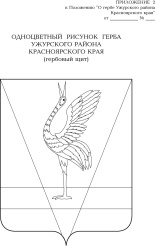 АДМИНИСТРАЦИЯ УЖУРСКОГО РАЙОНАКРАСНОЯРСКОГО КРАЯПОСТАНОВЛЕНИЕ22.08.2023                                         г. Ужур    	                                         № 632О передаче функций по ведению реестра получателей социального сертификата и реестра исполнителей услуг В соответствии с Федеральным законом от 13.07.2020 № 189-ФЗ «О государственном (муниципальном) социальном заказе на оказание государственных (муниципальных) услуг в социальной сфере» (далее – Федеральный закон), Федеральным законом от 29.12.2012 № 273-ФЗ «Об образовании в Российской Федерации», постановлением администрации Ужурского района Красноярского края от 15.05.2023 № 348 «Об организации оказания муниципальных услуг в социальной сфере при формировании муниципального социального заказа на оказание муниципальных услуг в социальной сфере на территории Ужурского района», постановлением администрации Ужурского района Красноярского края от  13.06.2023 № 460 «О некоторых мерах правового регулирования вопросов, связанных с оказанием муниципальной услуги «Реализация дополнительных общеразвивающих программ» в соответствии с социальными сертификатами», руководствуясь Уставом Ужурского района, ПОСТАНОВЛЯЮ: Передать муниципальному опорному центр дополнительного образования детей муниципального образования, созданному на базе Муниципального бюджетного образовательного учреждения дополнительного образования «Ужурский центр дополнительного образования» (далее - МОЦ) функции  по ведению реестра получателей социального сертификата в целях исполнения муниципального социального заказа на оказание муниципальной услуги в социальной сфере «Реализация дополнительных общеразвивающих программ».Передать МОЦ функции по ведению реестра исполнителей муниципальной услуги «Реализация дополнительных общеразвивающих программ» в соответствии с социальным сертификатом. Постановление вступает в силу в день, следующий за днем его официального опубликования в специальном выпуске газеты «Сибирский хлебороб».Глава района                                                                                      К.Н. Зарецкий